Rysunek poglądowy nóg prostych połączonych w dolnej części profilami aluminiowymi anodowanymiDotyczy pytania nr 3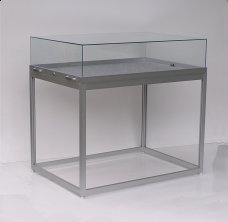 